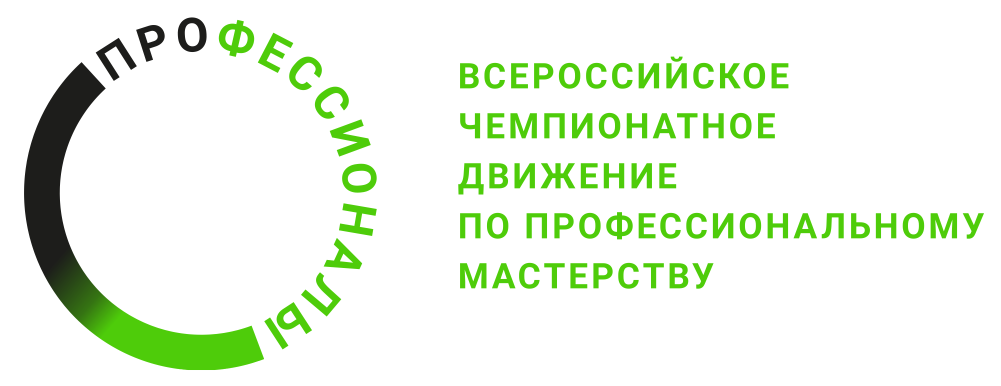 ОПИСАНИЕ КОМПЕТЕНЦИИ«ЭСТЕТИЧЕСКАЯ КОСМЕТОЛОГИЯ»ОСНОВНОЙ СОСТАВНаименование компетенции: «Эстетическая косметология»Формат участия в соревновании: индивидуальныйОписание компетенции.Наименование работающего, исполнителя услуг: специалист по предоставлению бытовых косметических услуг (далее - Исполнитель услуг).«Исполнитель бытовых услуг (исполнитель): Юридическое лицо или индивидуальный предприниматель, оказывающие, предлагающие или имеющие намерение оказать потребителю возмездные услуги бытовых услуг»- Национальный стандарт РФ ГОСТ Р 51142—2019).Исполнитель услуг в сфере бытовых косметических услуг, как правило, работает в коммерческом секторе, предлагая клиентам широкий спектр услуг. Тип и качество необходимой услуги напрямую зависят от оплаты, производимой клиентом, поэтому такой специалист всегда должен выполнять свои обязанности профессионально и в тесном контакте с клиентом, чтобы соответствовать его ожиданиям и таким образом поддерживать, расширять и преумножать свой бизнес.Основная работа Исполнителя услуг - превратить специальную/определенную идею или проект в выгодное предложение для заказчика, используя ЭКО материалы, здоровье сберегающие технологии.Исполнитель услуг выполняет/может выполнять услуги:- по косметическому уходу за лицом и телом путем механического, физического и химического воздействия в целях омоложения и коррекции проблемных зон, а также придания лицу индивидуальной выразительности, с использованием косметических средств;- по уходу за телом, по массажу и SPA, методами тестирования кожи и фигуры, оценке состояния кожи, подкожно-жировой клетчатки и тонуса мышц тела клиента, определение и согласование с клиентом способа косметического очищения кожи тела, определению и согласованию с клиентом индивидуальной программы курса обертываний;- по выполнению восковой, механической коррекции волосяного покрова проблемных зон, шугаринга, оценке состояния волосяного покрова проблемных зон клиента, определению и согласованию с клиентом способа проведения косметической услуги;- по выполнению макияжа, может определить цветотип и индивидуальные особенности внешности клиента, способен давать консультации по выбору цветовой палитры макияжа, с целью создания определенного образа сообразно его потребностям с помощью декоративной косметики;- по выполнению окраски бровей, ресниц различными способами, коррекции формы бровей различными способами, консультированию. клиента по окраске и оформлению бровей, ресниц в домашних условиях;- по уходу за кожей кистей рук и стоп, уходу за натуральными ногтями кистей рук и стоп, путем механического, физического и химического воздействий в целях улучшения внешнего вида кожи кистей рук/стоп, натуральных и искусственных ногтей, эстетического воздействия, а также в целях гигиены и предотвращения различных заболеваний кожи кистей рук/стоп и ногтей;- по проведению консультации;- по выполнению услуг для удовлетворения эстетических потребностей клиента в соответствии с его пожеланиями, направлениями моды и с учетом его индивидуальных особенностей;- по подбору средств домашнего ухода за кожей лица, тела, рук, стоп и ногтей клиента, по информированию о новинках и трендах в индустрии;- по уходу за кожей после проведенной коррекции волосяного покрова в домашних условия;- по подбору декоративного/искусственного покрытия натуральных/искусственных ногтей;- по разработке и индивидуальных программ по уходу за лицом и телом.Специалист оказывает услуги физическим лицам, а также корпоративным заказчикам услуг, с целью создания и поддержания корпоративного имиджа и эстетического состояния кожи лица, тела, кистей рук/стоп и ногтей сотрудников компаний, а также, Специалист может создавать индивидуальные программы ухода за лицом, программы коррекции тела для улучшения внешнего вида клиента и коррекции индивидуальных особенностей. Специалист формирует портфолио: из своих работ по оказанию услуг, из достижений в профессиональной деятельности (повышение квалификации, участия в различных мероприятиях, обучения и т.д.).Актуальность:В настоящее время специалист компетенции «Эстетическая косметология» является одним из востребованных и высокооплачиваемых. Эта профессия очень интересна и красива. Она находится на стыке медицины, биохимии, общения с людьми и творчества. Хороший специалист в этой области никогда не останется без работы, ведь каждая женщина стремится хорошо выглядеть и долго оставаться молодой и привлекательной. Не стоит сбрасывать со счетов и мужчин, которые также уделяют внимание своей внешности, особенно если имеются какие-то проблемы с кожей, ногтями и др.  Во многих регионах России нет специалистов данной компетенции.  Для развития индустрии красоты необходима компетенция «Эстетическая косметология».Высококачественные услуги в сфере бытовых косметических услуг требуют от Исполнителя услуг обширных знаний о человеке, культуре, стилях и фактурах материала, используемом оборудовании и инструментов, косметических продуктах, нормах расхода, санитарно-гигиенических нормах и т.д. Он обеспечивает полное соблюдение общепринятых правил обслуживания. Исполнитель услуги играет важнейшую роль во встрече клиента и формировании его впечатления от посещения и получения услуги. Здесь огромное значение имеют профессионализм и изобретательность, хорошие манеры, безукоризненное взаимодействие с клиентом, уверенность в себе, абсолютное соблюдение гигиены, приятная внешность и практические навыки.Исполнитель услуг выполняет услуги по уходу за лицом и телом, по массажу и SPA, ногтевому сервису и декоративной косметике, владеет методами тестирования кожи и фигуры; может определить цветотип и индивидуальные особенности внешности клиента, гигиенический и эстетический уход за натуральными ногтями, гигиенический и эстетический уход за кожей кистей рук и стоп, выполняет окраску бровей, ресниц различными способами, коррекцию формы бровей различными способами, коррекцию волосяного покрова проблемных зон различными способами.Исполнитель услуг должен уметь: определять состояние кожи лица и тела, тип кожи лица и тела кистей рук/стоп, консультировать клиента по выбору услуги, домашнему профилактическому уходу, косметических средств по уходу за кожей лица, тела, кистей рук/стоп в домашних условиях.Работа Исполнителя услуг требует знаний в области санитарии и гигиены, основ дерматологии, основ микробиологии, основ биохимии, основ конфликтологии и психологии, должен быть знаком с возможными заболеваниями кожи, должен уметь понимать качество и преимущество используемых материалов в работе, должен уметь предоставлять качественную услугу, за коммерчески приемлемое время. Знать основы профессиональной этики и предпринимательства в предоставлении бытовых косметических услуг.Исполнитель услуг должен иметь хорошие коммуникативные, социально- адаптивные навыки, уметь понимать и выявлять пожелания клиентов.Специалист по предоставлению бытовых косметических услуг работает в контакте с дерматологами, косметологами, визажистами, парикмахерами, специалистами индустрии моды, СМИ. Он отслеживает появление новых технологий, новых препаратов, нового оборудования, в своей отрасли и понимает, что действительно принесет пользу и доставит удовольствие клиентам. Специалист по предоставлению бытовых косметических услуг и клиентоориентирован.Специалист повышает свою квалификацию, занимается самообразованием, получает новые знания, развивается, принимает участие в конкурсах профессионального мастерства, профессиональных мероприятиях отрасли, это отражает в своем портфолио.Исполнитель услуг - осознанный гражданин (знает свои права и обязанности), заботится о своем здоровье, соблюдает эргономику и биомеханику при оказании услуг, справляется с физической нагрузкой, так как у Специалиста основная нагрузка идет на зрение, опорно-двигательный аппарат. Не маловажными навыками для него является стрессоустойчивость, адаптивность и ассертивность. Ему приходится оказывать услуги большому количеству людей, поэтому важно овладеть навыками, и мета навыками эмоционального интеллекта для себя, а также для оказания услуг клиентам.По мере глобализации в сфере бытовых косметических услуг, а также расширения практики со стороны искусства, соответственно, мобильности направления на международном уровне. Специалисты косметических услуг сталкиваются с новыми возможностями и требованиями. Для талантливого мастера существует множество коммерческих и международных возможностей; вместе с тем они вызывают необходимость понимать разнообразные культуры, тенденции и требуют умения работать в различных условиях и компаниях. Поэтому разнообразие навыков в области косметических услуг, вероятнее всего, будет расширяться.Нормативные правовые акты.Поскольку Описание компетенции содержит лишь информацию, относящуюся к соответствующей компетенции, его необходимо использовать на основании следующих документов:Национальный стандарт РФ «Услуги бытовые» (ГОСТ Р 51142-2019) https://docs.cntd.ru/document/1200164123;Профессиональный стандарт: «Специалист по предоставлению бытовых косметических услуг» (утвержден приказом Министерства труда и социальной защиты Российской Федерации от «22» декабря 2014 г. №1069н) https://docs.yandex.ru/ specialist-po-predostavleniyu-cosmetic-uslug.Правила Бытового обслуживания (от 21.09.2020г № 1514) http://www.consultant.ru/document/cons_doc_LAW_363382/92d969e26a4326c5d02fa79b 8f9cf4994ee5633b/.Закон о защите прав потребителей (07.02.1992г № 2300-1 в редакции от 22.12.2020г) http://www.consultant.ru/document/cons_doc_LAW_305/Санитарные нормы (СП 2.1.3678-20 от 24.12.2020г № 44 СП 2.1.3678-20) https://docs.cntd.ru/document/573275590Технический регламент Таможенного союза ТР ТС 009/2011 (О безопасности парфюмерно-косметическойпродукции) http://www.eurasiancommission.org/ru/act/texnreg/deptexreg/tr/Pages/bezopParfum.aspxФедеральный закон №52-ФЗ от 30 марта 1999г (О санитарно-эпидемиологическом благополучии населения) http://www.consultant.ru/document/cons_doc_LAW_22481/МУ 3.5.2644-10 Методические указания. 3.5 Дезинфектология (Организация и проведение дезинфекционных мероприятий при дерматомикозах). https://www.rospotrebnadzor.ru/documents/details.php?ELEMENT_ID=4828Технический регламент Таможенного союза ТР ТС 004/2011 (О безопасности низковольтного оборудования) https://docs.cntd.ru/document/902299536.МУ 287-113 Методические указания, утверждены Департаментом Госсанэпиднадзора Минздрава России 30 декабря 1998 г. (Методические указания по дезинфекции, пред стерилизационной очистке и стерилизации изделий медицинского назначения) http://www.consultant.ru/cons/cgi/online.cgi?req=doc&base=MED&n=8506#4x5VvdSnt OtxD8eH .Приказ Министерства здравоохранения и социального развития Российской Федерации от 12 апреля 2011 г. N 302н http://www.consultant.ru/document/cons_doc_LAW_120902/Письмо Федеральной службы по надзору в сфере защиты прав потребителей и благополучия человека (РОСПОТРЕБНАДЗОР) от 21 апреля 2020 г. N 02/7500-2020- 24 «О направлении рекомендаций по организации работы сферы услуг по профилактике COVID-19» (Приложения: Рекомендации по организации работы салонов красоты и парикмахерских…саун и бань) http://docs.cntd.ru/document/902217202. Новые правила и требования для работы в короновирусный период и после его завершения.Общероссийские классификаторы «ОК 029-2014 (КДЕС ред.2). Общероссийский классификатор видов экономической деятельности»; «ОК 034-2014 (КПЕС 2008). Общероссийский классификатор продукции по видам экономической деятельности" (утверждены Приказом Росстандарта от 31.01.2014 N 14-ст), ред. от 12.02.2020 https://legalacts.ru/doc/ok-029-2014-kdes-red-2-obshcherossiiskii- klassifikator/. Перечень услуг, которые можно оказывать без медицинского образования и медицинской лицензии:Приказ Минобрнауки РФ 02.07.2013 N 513 (ред. от 25.04.2019) "Об утверждении Перечня профессий рабочих, должностей служащих, по которым осуществляется профессиональное обучение" (Зарегистрировано в Минюсте России 08.08.2013 N 29322) http://docs.cntd.ru/document/499032467 (Наименование бьюти- профессий, которые могут быть получены после прохождения профессионального обучения: специалист по маникюру/педикюру, парикмахер и т.д.)Приказ Минпросвещения России от 26.08.2022 N 775 "Об утверждении федерального государственного образовательного стандарта среднего профессионального образования по специальности 43.02.17 Технологии индустрии красоты" (Зарегистрировано в Минюсте России 29.09.2022 N 70281)№ п/пВиды деятельности/трудовые функции1Выполнять косметические услуги по уходу за кожей лица, шеи и зоны декольте2Выполнять косметические услуги по уходу за телом. 3Выполнять услуги по оформлению бровей и ресниц различными техниками с учетом запроса клиента4Выполнять коррекцию волосяного покрова различных частей тела5Выполнять санитарно-эпидемиологические требования при предоставлении косметических услуг6Выполнять маникюрные услуги.7Выполнять педикюрные услуги.8Выполнять услуги по моделированию и дизайнуногтей.9Выполнять санитарно-эпидемиологическиетребования при предоставлении маникюрных и педикюрныхуслуг.10Моделировать, осуществлять коррекцию,окрашивание бровей и ресниц с использованием различныхтехник.11Выполнять химическую и биохимическую завивкуресниц.12Выполнять салонный и специфический макияж.13Выполнять рисунки или их элементы на лице и теле вразличных художественных техниках.14Разрабатывать концепцию образа индивидуальногостиля заказчика и коллекции образов.15Выполнять санитарно-эпидемиологическиетребования при предоставлении визажных услуг.16Предоставление услуг по косметическому уходу за лицом и телом путем механического, физического и химического воздействия в целях омоложения и коррекции проблемных зон, а также придания лицу индивидуальной выразительности, с использованием косметических средств; услуги выполняются для удовлетворения эстетических потребностей клиента в соответствии с его пожеланиями, направлениями моды и с учетом его индивидуальных особенностей.17Предоставление косметических услуг по уходу за кожей лица, шеи и зоны декольте18Предоставление косметических услуг по уходу за телом